利用者氏名　　　　　　　　　様　　　　　生（　　　）記載日　（黒・・・　　年　　月　　日）記載者（　　　　　　）　　　　（赤・・・　　年　　月　　日）記載者（　　　　　　）　　　　（青・・・　　年　　月　　日）記載者（　　　　　　）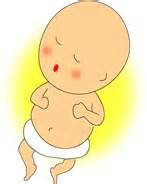 